                                       Проєкт Тетяни СИЧ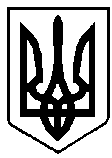 ВАРАСЬКА МІСЬКА РАДАВосьме скликання(______________ сесія)Р І Ш Е Н Н Я27 липня 2021 року          				           		  №792Розглянувши заяву та подані документи Килюшик Наталії Ігорівни, на виконання міської Програми соціальної допомоги та підтримки мешканців Вараської міської територіальної громади на 2021-2023 роки, затвердженої рішенням Вараської міської ради від 15.12.2020 №37, на підставі статті 25 Закону України «Про місцеве самоврядування в Україні», за погодженням з постійною комісією Вараської міської ради, Вараська міська радаВ И Р І Ш И Л А:Надати одноразову матеріальну допомогу членам сім’ї військовослужбовця чи добровольця, який загинув під час виконання ним обов’язків військової служби у зоні здійснення заходів із забезпечення національної безпеки і оборони, відсічі і стримуванні збройної агресії Російської Федерації в Донецькій та Луганській областях, забезпеченні їх здійснення, а саме Килюшик Наталії Ігорівні в розмірі 500 000,00 грн., 00 коп. (П’ятсот тисяч гривень 00 коп.)Управлінню праці та соціального захисту населення виконавчого комітету Вараської міської ради провести виплату згідно з пунктом 1 цього рішення.Контроль за виконанням цього рішення покласти на заступника міського голови з питань діяльності виконавчих органів ради відповідно до розподілу функціональних обов’язків та постійну комісію Вараської міської ради з питань соціального захисту та охорони здоров’я.Міський голова						                  Олександр МЕНЗУЛПро надання одноразової грошової допомоги членам сім’ї військовослужбовця чи добровольця, який загинув під час виконання ним обов’язків військової служби у зоні здійснення заходів із забезпечення національної безпеки і оборони, відсічі і стримуванні збройної агресії Російської Федерації в Донецькій та Луганській областях, забезпеченні їх здійснення